Sortie scolaire avec nuitées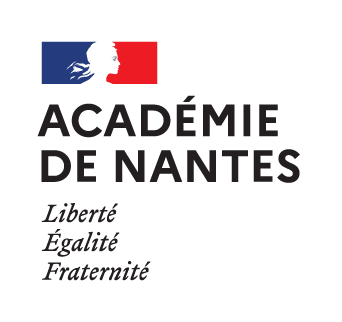 FICHE BILAN DE SEJOURA retourner à l’issue du séjourà la Direction des Services Départementaux de l'Éducation NationaleService DIVEL 2DSDEN de Loire-Atlantique, BP 72616, 44326 NANTES Cedex 3 : 02.51.81.69.18@ : pole2d44-sortiesscolaires1d@ac-nantes.frExpliquer les motifs d’insatisfaction (page 2).Motifs éventuels d’insatisfaction (préciser l’item) :- N° du dossier : DA44-N° du dossier : DA44-N° du dossier : DA44-N° du dossier : DA44-Commune : Commune : Dépt. : Lieu de séjour : Ecole : Ecole : Ecole : Centre d’accueil : Enseignant responsable du projet : Enseignant responsable du projet : Enseignant responsable du projet : Dates du séjour : Préparation administrative(Relation avec l’organisme, la structure d’accueil)Préparation administrative(Relation avec l’organisme, la structure d’accueil)Préparation administrative(Relation avec l’organisme, la structure d’accueil) Très bien   Bien   Passable   InsatisfaisantVoyage organisé par : L’école Le centre d’accueil La mairie Autre : …………………………….. La mairie Autre : …………………………….. Très bien   Bien   Passable   InsatisfaisantAccueil et relations avec le personnel du centre(Direction, encadrement, service…)Accueil et relations avec le personnel du centre(Direction, encadrement, service…)Accueil et relations avec le personnel du centre(Direction, encadrement, service…) Très bien   Bien   Passable   InsatisfaisantRespect du projet pédagogique(Sorties, vie collective…)Respect du projet pédagogique(Sorties, vie collective…)Respect du projet pédagogique(Sorties, vie collective…) Très bien   Bien   Passable   InsatisfaisantLocaux, installations(Chambres, sanitaires, salle à manger, salles de classe, extérieur…)Locaux, installations(Chambres, sanitaires, salle à manger, salles de classe, extérieur…)Locaux, installations(Chambres, sanitaires, salle à manger, salles de classe, extérieur…) Très bien   Bien   Passable   InsatisfaisantRespect de la Charte d’accueil des classes de découvertes en Loire-Atlantique(Pour les centres adhérents)Respect de la Charte d’accueil des classes de découvertes en Loire-Atlantique(Pour les centres adhérents)Respect de la Charte d’accueil des classes de découvertes en Loire-Atlantique(Pour les centres adhérents) Très bien   Bien   Passable   InsatisfaisantAvez-vous un incident particulier à signaler ? Lequel ? (Surveillance, sécurité du matériel, différend pédagogique…)Avez-vous un incident particulier à signaler ? Lequel ? (Surveillance, sécurité du matériel, différend pédagogique…)Avez-vous un incident particulier à signaler ? Lequel ? (Surveillance, sécurité du matériel, différend pédagogique…)Avez-vous un incident particulier à signaler ? Lequel ? (Surveillance, sécurité du matériel, différend pédagogique…)Vos suggestions éventuelles :Vos suggestions éventuelles :Vos suggestions éventuelles :Vos suggestions éventuelles : J’accepte que mes avis et commentaires soient diffusés par Loire-Atlantique Développement (Partenaire de la DSDEN 44 pour les classes de découvertes) dans sa brochure et sur le site internet dédié :https://sorties-scolaires-loireatlantique.com/sejours-primaire/Signature :